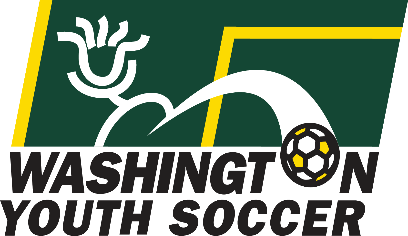 Please attach copies of both game rosters to your Match ProtestIndividual/Organization Requesting the Hearing:Name: Address: Club/Association and Position:Contact Phone: Email: Other Parties Involved:Name: Address: Club/Association and Position:Contact Phone: Email: Date and Time of Game or Incident: 	Location of Game or Incident: Describe the Claimed Errors: List Rules or Procedures You Claim were Violated, Including Rule/Procedure Numbers:Please State Briefly the Desired Resolution: I hereby certify that a true and correct copy of this request for a hearing has been sent via email to:RCLDisciplinary@washingtonyouthsoccer.orgOrATTENTION: Disciplinary Committee Chair7100 Fort Dent Way, Suite 215Tukwila, WA 98188On On  At   AM/PMI further certify that a true and correct copy of this Request for Hearing has been sent to all parties listed in the Judicial and Ethics Committee Policies and Procedures; Procedure No. 6P.Signature: 